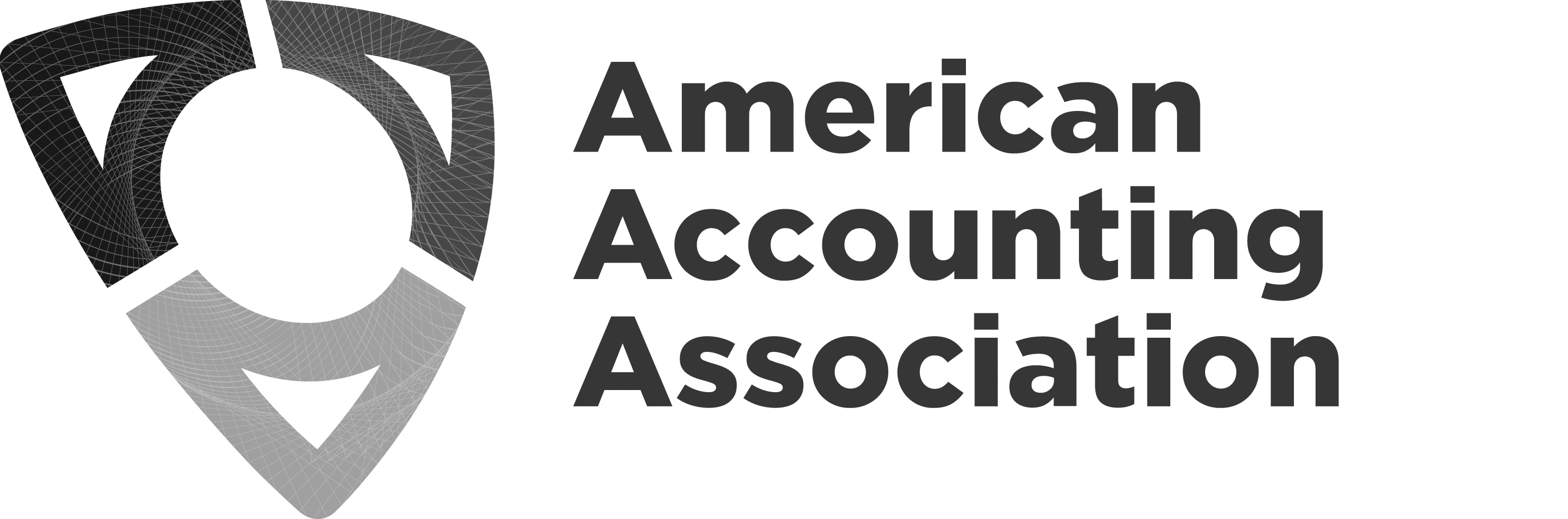 Board Meeting AgendaThursday, March 7, 20242:00 pm – 5:00 pm ESTThursday, March 7, 2024Board Members AttendingBoard Members AttendingMark Taylor, PresidentAudrey A. Gramling, President-ElectMark Dawkins, Past PresidentAnne Farrell, Vice President-FinanceMargaret Christ, Vice President-  Finance-ElectSarah McVay, Vice President-   Research and PublicationsNatalie T. Churyk, Vice President-     EducationNorma Montague, Vice President-Diversity, Equity,   and InclusionTim Rupert, Director-Focusing on SegmentsCristina Florio, Director-Focusing on International   Bette Kozlowski, Director-Focusing on Academic/Practitioner     InteractionYvonne Hinson, Chief Executive OfficerAAA Guests & Professional Staff AttendingAAA Guests & Professional Staff AttendingSidney Askew, Council ChairAlisa Brink, Council Chair-ElectJacqueline S. Hammersley, Vice President-Research &    Publications-ElectJay C. Thibodeau, Director-Focusing on Segments-      ElectErlinda Jones, Senior Director, Meetings & MembershipSteve Matzke, Senior Director, External Relations &       Governance Michele Morgan, Chief Financial OfficerKaren Osterheld, Senior Director, Center for Advancing         Accounting EducationStephanie Austin, Senior Director, Publications and         Content StrategyMark VanZorn, Chief Information OfficerDarlene Dobson, Executive AssistantAAA Board & Guests unable to attend AAA Board & Guests unable to attend Mark S. Beasley, President-Elect-ElectLinda Parsons, Director-Focusing on       MembershipMark S. Beasley, President-Elect-ElectLinda Parsons, Director-Focusing on       MembershipTimeTopic (V=Vote)Attachments(W– Board Website, L – Link)Presenter(s)2:00 pm(15 min)WelcomeOpening RemarksAgenda ReviewApproval of November 2023 meeting and October, December, and February 2024 virtual voting minutesW – Meeting AgendaW – Draft November 2023 minutes and October, December, and February 2024 virtual voting minutesMark Taylor2:15 pm(20 mins)Annual Meeting Update & DiscussionMark TaylorErlinda Jones2:35 pm(30 mins)Marketing & Membership UpdateLinda ParsonsMark VanZorn3:05 pm(15 min)AAA Foundation UpdateSteve Matzke3:20 pm(30 min)Finance Update and Budget Anne FarrellMargaret ChristMichele Morgan3:50 pm(10 min)Break 4:00 pm(15 min)Council Agenda ReviewSidney AskewMark Taylor4:15 pm(45 min)Publications UpdateVote -Senior Editor of IssuesAI PoliciesMemorials in AHSarah McVayStephanie Austin5:00 pmWrap up and adjournMark Taylor